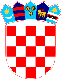 REPUBLIKA HRVATSKAVUKOVARSKO-SRIJEMSKA ŽUPANIJA OPĆINA TOVARNIK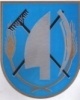  OPĆINSKO VIJEĆE-komisija  za izbor i imenovanja KLASA:021-05/21-01/1 URBROJ: 2188/12-04-21-1Tovarnik, 2.2.2021. god. Na temelju članka 6. stavka 2 Odluke o  osnivanju savjeta mladih Općine Tovarnik ( „Službeni vjesnik“ Vukovarsko-srijemske županije br.10/17 ) Odbor za izbor i imenovanje u ime Općinskog vijeća Općine Tovarnik  o b j a v lj u j e JAVNI  POZIV  ZA ISTICANJE KANDIDATURA ZA ČLANOVE SAVJETA MLADIH OPĆINE TOVARNIKI.1.1. Savjet mladih Općine Tovarnik ( u nastavku teksta: Savjet ) ima 5  članova te se ovim javnim pozivom poziva  ovlaštene  predlagatelje  da istaknu kandidaturu/e  za člana savjeta mladih Općine Tovarnik i njihovih zamjenika.  1.2.Ovlašteni predlagatelji su: udruge koje rade s mladima i za mladeučenička vijeća srednjih školastudentski zbor Sveučilišta i Veleučilišta  pomladci političkih stranaka, sindikalne ili strukovne organizacije neformalne skupine mladih od najmanje 5  mladih.pod uvjetom da imaju sjedište na području Općine Tovarnik1.3. Kandidat  za člana savjeta i zamjenika može  biti  osoba s prebivalištem ili boravištem na području Općine Tovarnik, koja u trenutku podnošenja kandidature ima od navršenih 15 do navršenih 30 godina života.Član Savjeta i njegov zamjenik ne mogu istovremeno biti vijećnici Općinskog vijeća Općine Tovarnik.Jedan ovlašteni predlagatelj može predložiti više kandidata za člana Savjeta II.Pisane i obrazložene kandidature za članove Savjeta i njihove zamjenike podnose se Odboru za izbor i imenovanja u zatvorenim omotnicama s naznakom „NE OTVARAJ-kandidatura za člana savjeta mladih Općine Tovarnik, poštom na adresu A. G. Matoša 2, Tovarnik, ili neposredno predajom na urudžbeni zapisnik Općine Tovarnik  i to u roku 20 dana od dana objave ovoga javnog  poziva putem obrazaca koji se nalaze u prilogu ovoga poziva te se zajedno s njim objavljuju na web stranicama Općine Tovarnik.Rok za isticanje kandidatura je 22.2.2021. Nepravovremeni i nepotpuni prijedlozi neće se razmatrati.Ukoliko bude prijavljeno manje od 7 kandidata, odbor za izbor i imenovanje će poništiti javni poziv te raspisati novi javni pozivIII.Provjera zadovoljavanja formalnih uvjeta prijavljenih kandidata  te objava   Popisa važećih kandidatura na službenim web stranicama obavit će se u roku od 15 dana od isteka roka za podnošenje kandidatura Općinsko vijeće na prvoj sjednici nakon objave Popisa važećih kandidatura raspravlja o Izvješću o provjeri formalnih uvjeta i s Popisa važećih kandidatura za članove i zamjenike članova Savjeta tajnim glasovanjem bira članove i zamjenike članova Savjeta.  PREDSJEDNIK KOMISIJE  ZA IZBOR I IMENOVANJA Franjo Ćuk 